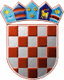 REPUBLIKA HRVATSKAOPĆINSKO IZBORNO POVJERENSTVOOPĆINE MATULJIKLASA:023-01/21-01/0003URBROJ:2156/04-03-01/21-0060Matulji, 04.lipnja 2021.        Na osnovi članka 53. točke 10. i članaka 101. i 102. stavka 1. Zakona o lokalnim izborima ("Narodne novine", broj 144/12, 121/16, 98/19, 42/20, 144/20 i 37/21, dalje: Zakon), Općinsko izborno povjerenstvo Općine Matulji 04.lipnja 2021. godine utvrdilo je i objavljujeKONAČNE REZULTATE  DRUGOG KRUGA GLASOVANJA ZA IZBOR OPĆINSKOG NAČELNIKA  I ZAMJENIKA OPĆINSKOG NAČELNIKA OPĆINE MATULJIPROVEDENOG 30. SVIBNJA 2021.Kandidat za zamjenika: EDUARD BAĆIĆSOCIJALDEMOKRATSKA PARTIJA HRVATSKE - SDPHRVATSKA STRANKA UMIROVLJENIKA - HSUKandidat za zamjenika: ARSEN SUŠANJKANDIDATKINJA GRUPE BIRAČAVEDRAN KINKELAza zamjenika općinskog načelnika izabran jeEDUARD BAĆIĆI.Od ukupno 9.890 birača upisanih u popis birača, glasovanju je pristupilo 3.706 birača, odnosno 37,47%, od čega je prema glasačkim listićima glasovalo 3.706 birača, odnosno 37,47%. Važećih listića bilo je 3.609, odnosno 97,38%. Nevažećih je bilo 97 listića, odnosno 2,62%.Od ukupno 9.890 birača upisanih u popis birača, glasovanju je pristupilo 3.706 birača, odnosno 37,47%, od čega je prema glasačkim listićima glasovalo 3.706 birača, odnosno 37,47%. Važećih listića bilo je 3.609, odnosno 97,38%. Nevažećih je bilo 97 listića, odnosno 2,62%.II.Pojedini kandidati dobili su sljedeći broj glasova:1.Kandidat: VEDRAN KINKELA2.324glasa2.Kandidatkinja: ENI ŠEBALJ1.285glasovaIII.Na osnovi članka 97. stavka 1. Zakona utvrđuje se:za općinskog načelnika Općine Matulji izabran jePREDSJEDNICAOPĆINSKOG IZBORNOG POVJERENSTVAOPĆINE MATULJINATAŠA PERŠIĆ BRLEKOVIĆ